Додаток 6до рішення виконавчого комітетуМиргородської міської радивід «22» травня 2024 року № 267Керуюча справамивиконавчого комітету				                    Антоніна НІКІТЧЕНКО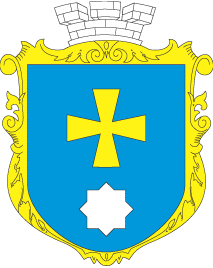 МИРГОРОДСЬКА МІСЬКА РАДАВИКОНАВЧИЙ КОМІТЕТМИРГОРОДСЬКА МІСЬКА РАДАВИКОНАВЧИЙ КОМІТЕТІнформаційна картаПризначення державної допомоги одному з батьків, усиновлювачам, опікунам, піклувальникам, одному з прийомних батьків, батькам-вихователям, які доглядають за хворою дитиною, якій не встановлено інвалідністьІК 3-1-600959*1.Орган, що надає послугуУправління соціального захисту населення Миргородської міської ради2.Місце подання документів та отримання результату послугиВідділ «Центр надання адміністративних послуг» виконавчого комітету Миргородської міської ради вул. Гоголя,171/1,  тел/факс (05355) 5-03-18http://myrgorod.pl.uae-mail: cnap_mirgorod@ukr.netВіддалені робочі місця відділу «Центр надання адміністративних послуг» виконавчого комітету Миргородської міської ради у сільських населених пунктах понеділок-четвер з 800 до 1700 п’ятниця з 800 до 1545перерва з 1200 до 12453.Підстава для отриманняФакт захворювання дитини або отримання дитиною тяжкої травми4.Перелік документів, необхідних для надання послуги та вимоги до них 1) заява про призначення усіх видів соціальної допомоги, затверджена наказом Міністерства соціальної політики України від 09.01.2023 № 3 (заповнюється на підставі оригіналу паспорту та довідки про присвоєння реєстраційного номеру облікової картки платника податків);2) копія свідоцтва про народження дитини (з пред’явленням оригіналу);3) довідка про захворювання дитини на тяжке перинатальне ураження нервової системи, тяжку вроджену ваду розвитку, рідкісне орфанне захворювання, онкологічне, онкогематологічне захворювання, дитячий церебральний параліч, тяжкий психічний розлад, цукровий діабет I типу (інсулінозалежний), гостре або хронічне захворювання нирок IV ступеня, про те, що дитина отримала тяжку травму, потребує трансплантації органа, потребує паліативної допомоги, що видана лікарсько-консультативною комісією лікувально-профілактичного закладу у порядку та за формою, затвердженою наказом Міністерства охорони здоров'я України від 09.03.2021 № 407 «Про затвердження форм первинної облікової документації та інструкцій щодо їх заповнення, що використовуються у закладах охорони здоров'я», зареєстрованим в Міністерстві юстиції України 15.04.2021 за № 510/36132;4) заява про виплату грошової допомоги, видана уповноваженою банківською установою.Додатково подаються:усиновлювачем - копія рішення про усиновлення;опікуном, піклувальником - копія рішення районної, районної у мм. Києві та Севастополі держадміністрації, виконавочого органу міської, районної у місті ради, сільської, селищної ради об’єднаної територіальної громади або суду про встановлення опіки);прийомними батьками, батьками-вихователями - копія рішення районної, районної у мм. Києві та Севастополі держадміністрації, виконавчого органу міської, районної у місті (у разі її утворення) ради про влаштування дитини до дитячого будинку сімейного типу або прийомної сім’ї.Копії документів завіряються посадовою особою центру надання адміністративних послуг, яка/який прийняв  заяву.5. Оплата Безоплатно6.Результат послугиПовідомлення про призначення допомоги або мотивована відмова у призначенні 7. Термін виконанняНе пізніше 10  днів після надходження заяви зі всіма необхідними документами (за умови подання повного пакету документів)*. *  У разі подання неповного та невідповідного пакету документів строк може бути продовжено до 30 календарних днів та 10 днів для прийняття рішення. 8.Спосіб подання документів/ отримання результатуЗаява та документи, необхідні для призначення допомоги  подаються законним представником дитини, який постійно проживає та здійснює догляд за хворою дитиною суб’єкту надання адміністративної послуги з пред’явленням оригіналів документів, що посвідчують особу:через адміністраторів центру надання адміністративних послуг;поштою або в електронній формі (з використанням інформаційно-комунікаційних систем, через офіційний веб-сайт Мінсоцполітики або інтегровані з ним інформаційні системи органів виконавчої влади та органів місцевого самоврядування, зокрема з використанням кваліфікованого електронного підпису), або Єдиний державний веб-портал електронних послуг (у разі технічної можливості)9.Законодавчо- нормативна основа1.Закон України «Про державну допомогу сім'ям з дітьми» від 21.11.1992 № 2811-XII;2.Постанова Кабінету Міністрів України від 27.12.2001 № 1751 «Про затвердження Порядку призначення і виплати державної допомоги сім'ям з дітьми»;3. Наказ Міністерства соціальної політики України від 09.01.2023 № 3 «Про затвердження форми Заяви про призначення усіх видів соціальної допомоги та компенсацій», зареєстрований в Міністерстві юстиції України 23.01.2023 за № 145/39201.10.Перелік підстав для відмови у наданні адміністративної послугиПричини відмови: Особою протягом місяця з дня звернення не подано повний пакет документів, передбачений чинним законодавством;Встановлення такій дитині інвалідності;Виявлення в поданих документах недостовірної інформації. 11Оскарження результату надання послугДії або бездіяльністю надавача адміністративної послуги можуть бути оскаржені в порядку, встановленому Законом України «Про адміністративну процедуру»:до Департаменту соціального захисту населення Полтавської обласної військової адміністрації;до суду